Welches Bild past zu welchem Ausdruck?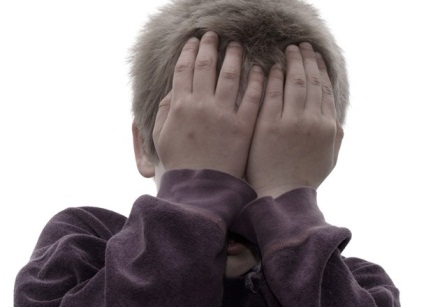 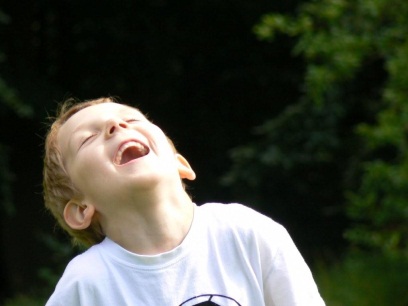 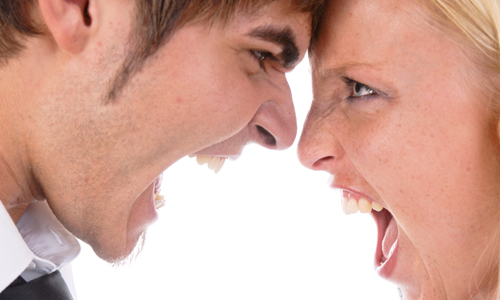 __________________________________________________________________________________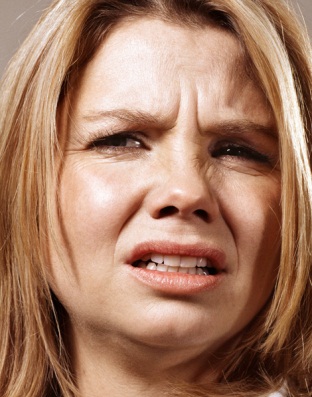 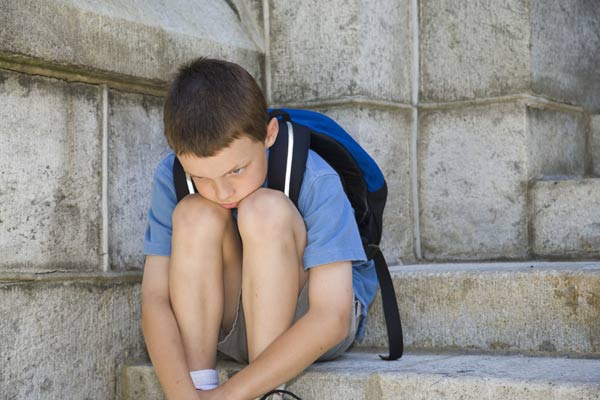 __________________________________________________________________________________die Freude: 		Ich freue mich, wenn die Sonne scheint.der Ekel:		Ich ekele mich vor Ratten.die Wut:		Ich bin wütend über meinen Boss.die Trauer:		Ich bin traurig über den Tod meiner Oma.die Angst:		Ich habe Anst vor der Dunkelheit.2.Benutze die Verben in eigenen Sätzen!Sich freuen über (Akk): ________________________________________________________Sich ekeln vor: _______________________________________________________________Wütend sein auf (Akk): ________________________________________________________Traurig sein über (Akk): ________________________________________________________Angst haben vor: _____________________________________________________________3.Frage nach den unterstrichenen Ausdrücken in Aufgabe 1!Zum Beispiel: 	Worüber freust du dich?Bildquelle: http://www.angst.org/wp-content/themes/optimum/timthumb.php?src=http://www.angst.org/wp-content/uploads/2011/03/junge-angst-op.jpg&h=440&w=630&zc=1&a=chttp://www.beautys.de/d/2471-5/lachendes+kind+froehlich+freude+glueckhttp://karrierenews.diepresse.com/images/uploads/1/b/1/717233/wuetende_manager_leben_haeferl_______________zorn_bilderbox20111216110804.jpghttp://www.annettefrier.de/fileadmin/redakteure/Galerie/allgemein/frier_ekel_fine_ccsECI.jpghttp://bilder.t-online.de/b/62/16/43/80/id_62164380/tid_da/ohne-freunde-sind-viele-kinder-einsam-und-traurig.jpg